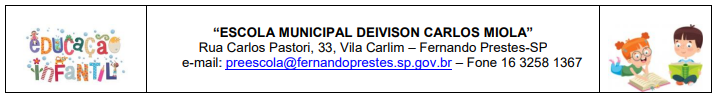   ESCOLA: “ESCOLA MUNICIPAL DEIVISON CARLOS MIOLA”  DATA:_____/ _____/ 2021    TURMA: PRÉ I ALUNO(A): ______________________________                                                   PROFESSORA: ANA MARIA  Vídeo explicativo: https://www.youtube.com/watch?v=KH92_njInls&list=PL2ASlftDfH7Rt-9VxcFY-9x0mE3JCviLo&index=2ASSUNTO: COLOR YELLOW  - COR AMARELAVAMOS APRENDER O NOME DA COR AMARELO EM INGLÊS E PINTAR AS IMAGENS COM A  COLOR  :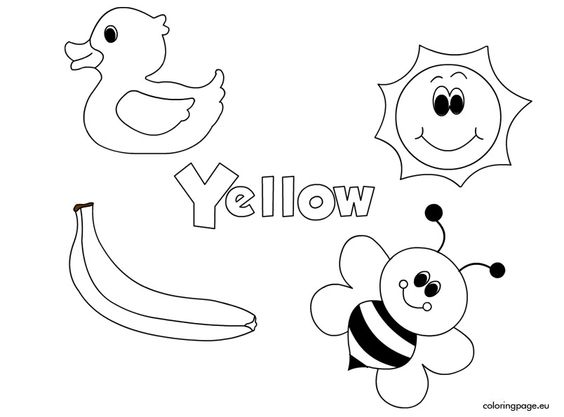 